Муниципальное бюджетное общеобразовательное учреждение«Тораевская средняя общеобразовательная школа»Моргаушского района Чувашской Республики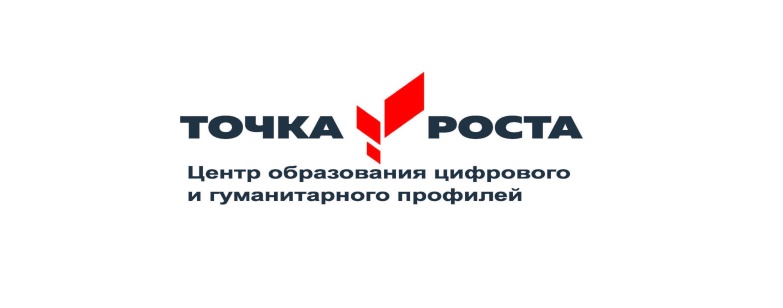 РАБОЧАЯ ПРОГРАММАВНЕУРОЧНОЙ ДЕЯТЕЛЬНОСТИ «Робототехника»НА 2022 – 2023 УЧЕБНЫЙ ГОД«ТОЧКА РОСТА»Разработана учителем информатикиИвановым Юрием Борисовичем                                                                                                          РАССМОТРЕНАна заседании педагогического совета      протокол № 1  от 30 августа 2021г.ПОЯСНИТЕЛЬНАЯ ЗАПИСКА      Дополнительная общеобразовательная общеразвивающая программа «Робототехника» (далее Программа) имеет техническую направленность. Программа модифицированная, составлена на основе программы «Робототехника: конструирование и программирование» Филиппова С. А. (Сборник программ дополнительного образования), конструктора «Базовый набор» LEGO® Education SPIKE™ Prime  в соответствии с современными требованиями к программам дополнительного образования.        Программа направлена на привлечение учащихся к современным технологиям конструирования, программирования и использования роботизированных устройств.Актуальность Программы Воспитать поколение свободных, образованных, творчески мыслящих граждан возможно только в современной образовательной среде. Программа представляет учащимся технологии 21 века. Сегодняшним школьникам предстоит работать по профессиям, которых пока нет, использовать технологии, которые еще не созданы, решать задачи, о которых мы можем лишь догадываться. Школьное образование должно соответствовать целям опережающего развития. Для этого в школе должно быть обеспечено изучение не только достижений прошлого, но и технологий, которые пригодятся в будущем, обучение, ориентированное как на знаниевый, так и деятельностный аспекты содержания образования. Таким требованиям отвечает робототехника.Одним из динамично развивающихся направлений программирования является программное управление робототехническими системами. В период развития техники и технологий, когда роботы начинают применяться не только в науке, но и на производстве, и быту, актуальной задачей для занятий по «Робототехнике» является ознакомление учащихся с данными инновационными технологиями.Робототехника - сравнительно новая технология обучения, позволяющая вовлечь в процесс инженерного творчества детей, начиная с младшего школьного возраста, что позволит обнаружить и развить навыки учащихся в таких направлениях как мехатроника, искусственный интеллект, программирование и т.д. Использование методик этой технологии обучения позволит существенно улучшить навыки учащихся в таких дисциплинах как математика, физика, информатика.Возможность прикоснуться к неизведанному миру роботов для современного  ребенка является очень мощным стимулом к познанию нового, преодолению инстинкта потребителя и формированию стремления к самостоятельному созиданию.Новые принципы решения актуальных задач человечества с помощью роботов, усвоенные в школьном возрасте (пусть и в игровой форме), ко времени окончания вуза и начала работы по специальности отзовутся в принципиально новом подходе к реальным задачам.Нормативно правовое обеспечение дополнительнойобщеразвивающей программы на 2022-2023 учебный год.Программа основывается на положениях основных законодательных и нормативных актов Российской Федерации и Московской области:1. Федеральный Закон «Об образовании в Российской Федерации» от 29.12.2012 № 273-ФЗ (с изменениями).2. Федеральный Закон «О внесении изменений в Федеральный закон «Об образовании в Российской Федерации» по вопросам воспитания обучающихся» от 31.07.2020 № 403-ФЗ.3. Проект Концепции развития дополнительного образования детей до 2030 г.4. Стратегия развития воспитания в Российской Федерации на период до 2025 года (утверждена распоряжением Правительства РФ от 25 мая 2015 г. № 996-р).5. План мероприятий по реализации Стратегии развития воспитания в Российской Федерации на период до 2025 года (утверждён распоряжением Правительства РФ от 12 ноября 2020 г. № 2945-р)6. Концепция развития дополнительного образования детей, утвержденная Правительством Российской Федерации от 04.09.2014 г. 1726-р.7. Федеральный проект Патриотического воспитания граждан Российской Федерации от 01.01.2021 г.8. Порядок организации и осуществления образовательной деятельности по дополнительным общеобразовательным программам (утвержден приказом Минпросвещения России от 09.11.2018 г. № 196).9. 06 Приказ Министерства просвещения Российской Федерации «Об Целевой модели развития региональных систем утверждении дополнительного образования детей» от 03.09.2019 г. № 467.10. Санитарно-эпидемиологические требования к организациям воспитания и обучения, отдыха и оздоровления детей и молодежи (утверждено постановлением Главного государственного санитарного врача РФ от 28.09.2020 г. № 28).11, Методические рекомендации по проектированию дополнительных общеразвивающих программ (включая разноуровневые программы) (Приложение к письму Департамента государственной политики в сфере воспитания детей и молодежи Министерства образования и науки РФ от 18.11.2015 № 09-3242).12. Примерные требования к программам дополнительного образования детей (Приложение к письму Департамента молодежной политики, воспитания и социальной поддержки детей Министерства образования и науки РФ от 11,12, 2006 №06-1844).Планируемые результаты освоения курсаЦель: создание условий развития конструктивного мышления ребёнка средствами робототехники, формирование интереса к техническим видам творчества, популяризация инженерных специальностейЗадачи:Личностные воспитание коммуникативных качеств посредством творческого общения учащихся в группе, готовности к сотрудничеству, взаимопомощи и дружбе;воспитание трудолюбия, аккуратности, ответственного отношения к осуществляемой деятельности;формирование уважительного отношения к труду;развитие целеустремленности и настойчивости в достижении целей.метапредметныеумение организовать рабочее место и соблюдать технику безопасности;умение сопоставлять и подбирать информацию из различных источников (словари, энциклопедии, электронные диски, Интернет источники);умение самостоятельно определять цель и планировать алгоритм выполнения задания; умение проявлять рационализаторский подход при выполнении работы, аккуратность;  умение анализировать причины успеха и неудач, воспитание самоконтроля.умение излагать мысли в четкой логической последовательности, отстаивать своюточку зрения, анализировать ситуацию и самостоятельно находить ответы на вопросы путем логических рассуждений;понимание основ физики и физических процессов взаимодействия элементов конструктора.предметныепознакомить с конструктивными особенностями и основными приемами конструирования различных моделей роботов, компьютерной средой, включающей в себя графический язык программирования LEGO Education SPIKE Prime;научить самостоятельно решать технические задачи в процессе конструирования роботов (планирование предстоящих действий, самоконтроль, применять полученныезнания, приемы и опыт конструирования с использованием специальных элементов, и других объектов и т.д.);научить создавать реально действующие модели роботов при помощи специальных элементов по разработанной схеме, по собственному замыслу,научить разрабатывать и корректировать программы на компьютере для различных роботов;уметь демонстрировать технические ОЖИДАЕМЫЕ РЕЗУЛЬТАТЫВ процессе реализации образовательной программы, обучающиеся получают определенный объем знаний, приобретают специальные умения и навыки, происходит воспитание и развитие личности.личностные результаты:проявляет такие коммуникативными качествами как готовность к сотрудничеству и взаимопомощи и умение к созидательной коллективной деятельности;проявляет трудолюбие, ответственность по отношению к осуществляемой деятельности;проявляет целеустремленность и настойчивость в достижении целей.метапредметные результаты:умеет организовать рабочее место и содержит конструктор в порядке, соблюдает технику безопасности; умеет работать с различными источниками информации;умеет самостоятельно определять цель и планировать пути ее достижения;проявляет гибкость мышления, способность осмысливать и оценивать выполненную работу, анализировать причины успехов и неудач, обобщать;умеет проявлять рационализаторский подход и нестандартное мышление при выполнении работы, аккуратность;умеет с достаточной полнотой и точностью выражать свои мысли в соответствии с задачами и условиями коммуникации;проявляет настойчивость, целеустремленность, умение преодолевать трудности.предметные результаты:знает основную элементную базу (светодиоды, кнопки и переключатели, потенциометры, резисторы, конденсаторы, соленоиды, пьезодинамики)знает виды подвижных и неподвижных соединений в конструкторе, принципы работы простейших механизмов, видов механических передач;умеет использовать простейшие регуляторы для управления роботом;владеет основами программирования в компьютерной среде моделирования LEGO Education SPIKE Prime;понимает принципы устройства робота как кибернетической системы;умеет собрать базовые модели роботов и усовершенствовать их для выполнения конкретного задания;умеет демонстрировать технические возможности роботов.Отличительные особенности ПрограммыПрограмма имеет ряд отличий от уже существующих аналогов, которые предполагают поверхностное освоение элементов робототехники с преимущественно демонстрационным подходом к интеграции с другими предметами. Особенностью данной программы является нацеленность на конечный результат, т.е. обучающийся создает не просто внешнюю модель робота, дорисовывая в своем воображении его возможности, он создает действующее устройство, которое решает поставленную задачу.Программа построена на обучении в процессе практики и позволяет применять знания из разных предметных областей, которые воплощают идею развития системного мышления у каждого учащегося, так как системный анализ — это целенаправленная творческая деятельность человека, на основе которой обеспечивается представление объекта в виде системы. Творческое мышление - сложный многогранный процесс, но общество всегда испытывает потребность в людях, обладающих нестандартным мышлением.Учебный план Программы связан с мероприятиями в научно-технической сфере для детей (турнирами, соревнованиями), что позволяет, не выходя за рамки учебного процесса, принимать активное участие в конкурсах различного уровня.Адресат программыВозраст детей, участвующих в реализации данной программы 10-14 лет. Основным видом деятельности детей этого возраста является обучение, содержание и характер которого существенно изменяется. Ребёнок приступает к систематическому овладению основами разных наук и особенно ярко проявляет себя во внеучебной деятельности, стремится к самостоятельности. Он может быть настойчивым, невыдержанным, но, если деятельность вызывает у ребёнка положительные чувства появляется заинтересованность, и он более осознанно начинает относиться к обучению.Учащиеся начинает руководствоваться сознательно поставленной целью, появляется стремление углубить знания в определенной области, возникает стремление к самообразованию. Учащиеся начинают систематически работать с дополнительной литературой.В объединение принимаются мальчики и девочки 10-14 лет, проявившие интерес к изучению робототехники, специальных способностей в данной предметной области не требуется. Срок реализации программы 1 год	На обучение отводится 34 часа - 1 занятие в неделю по 1 часу (40 мин).В первый год учащиеся проходят курс конструирования, построения механизмов с электроприводом, а также знакомятся с основами программирования контроллеров базового набора, основами теории автоматического управления. Изучают интеллектуальные и командные игры роботов.Форма обучения очная.Форма проведения занятий планируется как для всей группы (групповая) - для освещения общих теоретических и других вопросов, передача фронтальных знаний, так и мелкогрупповые по 2-3 человека для индивидуального усвоения полученных знаний и приобретения практических навыков. Это позволяет дифференцировать процесс обучения, объединить такие противоположности, как массовость обучения и его индивидуализациюМатериально-техническое оснащение Программыкабинет технологии «Точка Роста»столы учебные - 6 шт;стулья ученические - 12 шт;доска учебная - 1 шт;компьютеры (ноутбуки) - 1 шт.;набор  конструктор LEGO Education SPIKE Prime Стем мастерская Applied PoboticsЧасть 1 Прикладная робототехникаЧасть 2 Техническое зрение роботов с использованием TrackingcamКомплект учебный робот SD1-4-320Конструктор программируемых моделей инженерных системИнформационное обеспечение:-Аудио-, видео, фотоматериалы, интернет источники. Организационно-педагогические средства (учебно-программная документация:  образовательная программа, дидактические материалы).Материалы сайта https://education.lego.com/ru-ru/lessons Содержание учебного предметаВводное занятие:Информатика, кибернетика, робототехника. Инструктаж по ТБ.Основы конструированияТеория: Простейшие механизмы. Хватательный механизм. Принципы крепления деталей. Рычаг. Виды механической передачи: зубчатая передача: прямая, коническая, червячная. Передаточное отношение. Ременная передача, блок. Повышающая передача. Волчок. Понижающая передача. Силовая «крутилка». Редуктор. Осевой редуктор с заданным передаточным отношением. Колесо, ось. Центр тяжести.Практика: Решение практических задач. Строительство высокой башни. Измерения.Введение в робототехникуТеория: Знакомство с контроллером Smart hub. Встроенные программы. Датчики. Среда программирования Scratch. Стандартные конструкции роботов. Колесные, гусеничные и шагающие роботы. Следование по линии. Путешествие по комнате. Поиск выхода из лабиринта.Практика: Решение простейших задач. Цикл, Ветвление, параллельные задачи.КегельрингОсновы управления роботомТеория: Релейный и пропорциональный регуляторы. Эффективные конструкторские и программные решения классических задач. Эффективные методы программирования: регуляторы, защита от застреваний, траектория с перекрестками, события, пересеченная местность. Обход лабиринта по правилу правой руки. Синхронное управление двигателями.Практика: параллельные задачи, подпрограммы, контейнеры и пр. Анализ показаний разнородных датчиков. Робот-барабанщикСостязания роботов. Игры роботов.Теория: Футбол с инфракрасным мячом (основы).Практика: Боулинг, футбол, баскетбол, командные игры с использованием инфракрасного мяча и других вспомогательных устройств. Использование удаленного управления. Проведение состязаний, популяризация новых видов робото-спорта. «Царь горы». Управляемый футбол роботов. Теннис роботовТеория: Использование микроконтроллера Smart hub.Практика: Подготовка команд для участия в состязаниях (Сумо. Перетягивание каната. Кегельринг. Следование по линии. Слалом. Лабиринт) Регулярные поездки.Творческие проектыТеория: Одиночные и групповые проекты.Практика: Разработка творческих проектов на свободную тему. Роботы помощники человека. Роботы-артистыБезопасное поведение на дорогах.Теория: Беседа о ситуации на дорогах, виде транспортных средств.Практика: Викторины, настольные игры по безопасному поведению на дорогах («Мы спешим в школу», «Веселый пешеход»).ОБЖ. Темы бесед.Вредные привычки и их влияние на здоровье.Профилактика ДДТППоведение во время пожара.О терроризмеПоведение на водоеме.Инструктаж по ТБ.Теория: Цикл бесед о правилах поведения на занятии и работы на компьютере.Практика: Зачёт по прослушанному материалу. Итоговое занятие Обсуждение работы объединения за учебный год. Демонстрация изготовленных конструкций. Итоговая аттестация: Обсуждение работ за учебный год. Демонстрация изготовленных конструкций.Тематическое планирование с указанием количества часов, отводимых на освоение каждой темыСписок использованной литературы.Литература для педагога.Немов Р.С. Психология. Т. 2, М: Владос, 2018.Селевко Г.К. Энциклопедия образовательных технологий: В 2 т - М.: НИИ школьных технологий, 2017г.Столяров Ю.С. Развитие технического творчества школьников. -М.: Просвещение, 2016.Филиппов С. А. программа «Робототехника: конструирование и программирование» (Сборник программ дополнительного образования детей Санкт-Петербургского института). 2019г.Шиховцев В.Г. Программа «Радиотехника» (Сборник программ дополнительного образования детей Московского института открытого образования). 2018г.Специальная литература.Копосов Д. Г. Первый шаг в робототехнику. Практикум для 5-6 классов Д. Г. Копосов. - М.: БИНОМ. Лаборатория знаний, 2017- 292 с.Овсяницкая Л.Ю. Курс программирования робота EV3 в среде Lego Mindstorms EV3, Д.Н. Овсяницкий, А.Д. Овсяницкий. 2-е изд., перераб. И доп - М.: Издательство «Перо», 2016. -300с.Лабораторные практикумы по программированию [Электронный ресурс].Образовательная программа «Введение в конструирование роботов» и графический язык программирования роботов [Электронный ресурс] http://learning.9151394.ru/course/ view.php?id=280#program_blocksПрограммы для робота [Электронный ресурс] http://service.lego.com/ enus/helptopics/?questionid=2Интернет-ресурс:http://www.mindstorms.suhttps://education.lego.com/ru-ruhttp://robototechnika.ucoz.ruhttp://www.nxtprograms.com/projects1.htmlhttp://www.prorobot.ru/lego.phphttps://education.lego.com/ru-ru/lessons?pagesize=24https://robot-help.ru/lessons/lesson-1.htmlhttp://www.prorobot.ruЛитература для родителей, детей1. Клаузен Петер. Компьютеры и роботы. – М.: Мир книги, 2017.2. Филиппов С. А. Робототехника для детей и родителей. – СПб.: Наука, 20183. Макаров И. М., Топчеев Ю. И. Робототехника. История и перспективы. – М.: Наука, Изд-во МАИ, 2017.Согласовано:Заместитель директора по УВР_______________А.В. Миронова«_30_ » _____09___2021г.Утверждаю:Директор МБОУ «Тораевская СОШ»________________ Ю.А.Герасимов Приказ № 47 от «_30_»__09__ 2022г.№ п/пДатаВремяФорма занятияКол-во часовТемаМесто проведенияФорма контроля\аттестацииВводное занятиеВводное занятиеВводное занятиеВводное занятиеВводное занятиеВводное занятиеВводное занятиеВводное занятие1Беседа, видеоролики, демонстрация конструктора1Что такое "Робот". Виды, значение в современном мире, основные направления применения. Состав конструктора, правила работы.Ответы на вопросы во время беседы. Зачет по ТБ2Беседа, видеоролики, демонстрация проекта1Проект. Этапы создания проекта. Оформление проекта.Индивидуальный, фронтальный опрос3Беседа, демонстрацияСП1Ознакомление с визуальной средой программирования Scratch. Интерфейс. Основные блоки.Индивидуальный, фронтальный опросВведение в робототехнику. Знакомство с роботами LEGO Education SPIKE PrimeВведение в робототехнику. Знакомство с роботами LEGO Education SPIKE PrimeВведение в робототехнику. Знакомство с роботами LEGO Education SPIKE PrimeВведение в робототехнику. Знакомство с роботами LEGO Education SPIKE PrimeВведение в робототехнику. Знакомство с роботами LEGO Education SPIKE PrimeВведение в робототехнику. Знакомство с роботами LEGO Education SPIKE PrimeВведение в робототехнику. Знакомство с роботами LEGO Education SPIKE PrimeВведение в робототехнику. Знакомство с роботами LEGO Education SPIKE Prime4Беседа, демонстрация модуля EV31Обзор модуля Smart hub. Экран, кнопки управления, индикатор состояния, порты.Практическая работа5Беседа, демонстрация сервомоторов EV31Обзор сервомоторов EV3, их характеристика. Сравнение основных показателей (обороты в минуту, крутящий момент, точность). Устройство, режимы работы.Индивидуальный, фронтальный опрос6Беседа, Демонстрация конструктора1Сборка модели робота по инструкции.Практическая работа7Беседа, Демонстрация датчика1Обзор датчика касания.Устройство, режимы работы.Практическая работаОсновы управления роботомОсновы управления роботомОсновы управления роботомОсновы управления роботомОсновы управления роботомОсновы управления роботомОсновы управления роботомОсновы управления роботом8Беседа,Демонстрация датчика1Обзор гироскопического датчика. Устройство, режимы работы.Практическая работа9Беседа, Демонстрация датчика1Обзор датчика света.Устройство, режимы работыПрактическая работа10Беседа,Демонстрация датчика1Обзор ультразвукового датчика. Устройство, режимы работы.Проверочная работа на тему: "Характеристики и режимы работы активных компонентов"Проверочная работа11Беседа, демонстрацияробота1Движения по прямой траектории.Практическая работа, собранная модель, выполняющая предполагаемые действия12Беседа, демонстрация робота1Точные повороты.Практическая работа, собранная модель, выполняющая предполагаем ые действияСостязания роботов. Игры роботов.Состязания роботов. Игры роботов.Состязания роботов. Игры роботов.Состязания роботов. Игры роботов.Состязания роботов. Игры роботов.Состязания роботов. Игры роботов.Состязания роботов. Игры роботов.Состязания роботов. Игры роботов.13Беседа, демонстрация робота1Движения по кривой траектории. Расчёт длинны пути для каждого колеса при повороте с заданным радиусом и углом.Практическая работа, собранная модель, выполняющая предполагаемые действия14Беседа, демонстрация робота1Игра "Весёлые старты". Зачет времени и количества ошибокСоревнование роботов15Беседа, демонстрация робота1Захват и освобождение "Кубойда". Механика механизмов и машин. Виды соединений и передач и их свойства.Практическая работа, собранная модель, выполняющая предполагаемые действия16Беседа, демонстрация робота1Решение задач на движение с использованием датчика касания.Практическая работа, собранная модель, выполняющая предполагаемые действия17Беседа, демонстрация робота1Решение задач на движение с использованием датчика света. Изучение влияния цвета на освещенностьПрактическая работа, собранная модель, выполняющая предполагаемые действия18Беседа, демонстрация робота1Решение задач на движение с использованием гироскопического датчика.Практическая работа, собранная модель, выполняющая предполагаемые действия19Беседа, демонстрация робота1Решение задач на движение с использованием ультразвукового датчика расстояния.Практическая работа, собранная модель, выполняющая предполагаемые действия20Беседа, демонстрация робота1Программирование с помощью интерфейса модуля. Контрольный проект на тему: "Разработка сценария движения с использованием нескольких датчиков".Практическая работа, собранная модель, выполняющая предполагаемые действия21Беседа, демонстрация1Битва роботовСоревнования роботов22Беседа, демонстрация СП, робота1Многозадачность.Понятие параллельного программирования.Практическая работа, собранная модель, выполняющая предполагаемые действия23Беседа, демонстрация СП, робота1Оператор цикла.Условия выхода их цикла. Прерывание цикла.Практическая работа, собранная модель, выполняющая предполагаемые действияТворческие проектыТворческие проектыТворческие проектыТворческие проектыТворческие проектыТворческие проектыТворческие проектыТворческие проекты24Беседа, демонстрация СП, робота1Оператор выбора (переключатель). Условия выбора.Практическая работа, собранная модель, выполняющая предполагаемые действия25Беседа, демонстрация СП, робота1Многопозиционный переключатель. Условия выбора.Практическая работа, собранная модель, выполняющая предполагаемые действия26Беседа, демонстрация СП, робота1Многопозиционный переключатель. Условия выбора.Практическая работа, собранная модель, выполняющая предполагаемые действия27Беседа, демонстрация СП, робота1Многопозиционный переключатель. Условия выбора.Практическая работа, собранная модель, выполняющая предполагаемые действия28Беседа, демонстрация СП, робота1Динамическое управлениеПрактическая работа, собранная модель, выполняющая предполагаемые действия29Беседа1Битва роботовСоревнование роботов30Беседа, видеоролики1Правила соревнований. Работа над проектами «Движение по заданной траектории», «Кегельринг». Соревнование роботов на тестовом поле.Практическая работа, собранная модель, выполняющая предполагаемые действия31Беседа, видеоролики1Измерение освещенности. Определение цветов. Распознавание цветов. Использование конструктора Lego в качестве цифровой лаборатории.Практическая работа, собранная модель, выполняющая предполагаемые действия29Беседа11Битва роботовСоревнование роботов30Беседа, видеоролики11Правила соревнований. Работа над проектами «Движение по заданной траектории», «Кегельринг». Соревнование роботов на тестовом поле.Практическая работа, собранная модель, выполняющая предполагаемые действия31Беседа, видеоролики11Измерение освещенности. Определение цветов. Распознавание цветов. Использование конструктора Lego в качестве цифровой лаборатории.Практическая работа, собранная модель, выполняющая предполагаемые действияБезопасное поведение на дорогах ОБЖ. Инструктаж по ТБ. Творческие заданияБезопасное поведение на дорогах ОБЖ. Инструктаж по ТБ. Творческие заданияБезопасное поведение на дорогах ОБЖ. Инструктаж по ТБ. Творческие заданияБезопасное поведение на дорогах ОБЖ. Инструктаж по ТБ. Творческие заданияБезопасное поведение на дорогах ОБЖ. Инструктаж по ТБ. Творческие заданияБезопасное поведение на дорогах ОБЖ. Инструктаж по ТБ. Творческие заданияБезопасное поведение на дорогах ОБЖ. Инструктаж по ТБ. Творческие заданияБезопасное поведение на дорогах ОБЖ. Инструктаж по ТБ. Творческие заданияБезопасное поведение на дорогах ОБЖ. Инструктаж по ТБ. Творческие заданияБезопасное поведение на дорогах ОБЖ. Инструктаж по ТБ. Творческие задания32Беседа, видеороликиБеседа, видеоролики1Измерение расстояний до объектов. Сканирование местности.Измерение расстояний до объектов. Сканирование местности.Практическая работа, собранная модель, выполняющая предполагаемые действия33Беседа, видеороликиБеседа, видеоролики1Реакция робота на звук, цвет, касание. Таймер.Реакция робота на звук, цвет, касание. Таймер.Практическая работа, собранная модель, выполняющая предполагаемые действия34КонференцияКонференция1Защита проекта «Мой собственный уникальный робот»Защита проекта «Мой собственный уникальный робот»Выступление с защитой собственного проекта